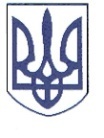 РЕШЕТИЛІВСЬКА МІСЬКА РАДАПОЛТАВСЬКОЇ ОБЛАСТІРОЗПОРЯДЖЕННЯ	25 січня 2024 року                         м. Решетилівка                                              № 12 	Відповідно до ст. 34 Закону України ,,Про місцеве самоврядування в Україні”, Порядку надання одноразової матеріальної допомоги особам з інвалідністю внаслідок війни від 27.10.2023 року № 1630-39-VIIІ (39 чергова сесія), розглянувши заяви та подані документи Руденка Ю.М., Савелі О.І.ЗОБОВ’ЯЗУЮ:Відділу бухгалтерського обліку, звітності та адміністративно-господарського забезпечення виконавчого комітету міської ради (Момот Світлана) виплатити грошову допомогу кожному в розмірі 2 000,00 (дві тисячі грн 00 коп.):Руденку Юрію Миколайовичу, який зареєстрований та проживає за адресою: *** Полтавської області;Савелі Олександру Івановичу, який зареєстрований та проживає за адресою: *** Полтавської області.Міський голова                                                                       Оксана ДЯДЮНОВАПро виплату одноразовоїматеріальної допомогиособам з інвалідністювнаслідок війни